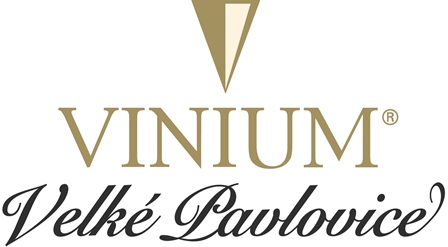 VÝKUP HROZNŮ 2015CENÍK PRO ODRŮDY VYKUPOVANÉ 5.10. - 11.10.2015VÝKUPNÍ TERMÍN: 		pondělí – sobota 11:00 – 16:30VÝKUP CENTRÁLA VINIUM Velké Pavlovice – Bc. Martin Dubina tel.: 602 746 196od 17,5oNM	         			platba v den dodání	platba 20.12.2015Veltlínské zelené                	14,00 Kč / kg		14,50 Kč/kgRyzlink vlašský		         	13,00 Kč / kg		13,50 Kč/kgdo 17,5oNM  12 Kč/kgVÝKUP STŘEDISKO OSTROVEC Velké Pavlovice – Peter Mislovič tel.: 606 735 675od 17,5oNM	         			platba v den dodání	platba 20.12.2015Modrý Portugal                       	15,00 Kč / kg		15,50 Kč /kg	        		Zweigeltrebe                      	11,00 Kč / kg		11,50 Kč /kgAndré                                             13,50 Kč / kg                      14,00 Kč /kg do 17,5oNM  10 Kč/kgPoznámky: Při výkupu musí dodavatel předložit platné registrační číslo vinice PĚSTITELE! Minimální cukernatost je 17,5°NMOdběratel si vyhrazuje právo uplatnit srážku z výkupní ceny při poškození nebo špatném zdravotním stavu hroznů. Při poškození hroznů více jak 30% se hrozny nevykupují!Hrozny přivezené v igelitových pytlích se nevykupují! Po naplnění kapacity si VINIUM a.s. vyhrazuje právo zastavení nákupu.Platby za hrozny budou probíhat na pokladně sídla společnosti VINIUM a.s. v době od 11:00 do 17:00 hodin nebo po telefonické dohodě s paní Cabalovou na tel. 519 403 153.Společnost Vinium hledá brigádníky na kampaňIng. Libor Výleta		generální ředitel	tel.: 737 207 709			